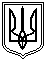 Миколаївська міська радапостійна комісія___________________________________________________Порядок деннийзасідання постійної комісії міської ради з питаньмістобудування, архітектури і будівництва, регулювання земельних відносин та екології12.02.2018							                      13.00  каб. № 355Запрошені: Андрієнко Ю.Г. - заступник міського голови;Татарінов В.П. – директор юридичного департаменту Миколаївської міської ради;Єфименко О.В. - в.о. начальника управління земельних ресурсів Миколаївської міської ради;Нефьодов О.А. - заступник начальника управління містобудування та архітектури ММР;Представник ПАТ «Миколаївоблетплоенерго»;Депутати міської ради, представники преси, телебачення та громадськості та інші.ПОРЯДОК ДЕННИЙ:1. Організаційні питання.2. Розгляд звернень юридичних та фізичних осіб, які надані управлінням земельних ресурсів Миколаївської міської ради та управлінням містобудування та архітектури Миколаївської міської ради до постійної комісії міської ради з питань містобудування, архітектури і будівництва, регулювання земельних відносин та екології щодо оформлення правових документів на земельні ділянки.Доповідач: Єфименко О.В.-  в.о. начальника управління земельних ресурсів Миколаївської міської ради, Нефьодов О.А. - заступник начальника управління містобудування та архітектури Миколаївської міської ради.3.Розгляд звернень депутатів міської та керівників фракцій до постійної комісії міської ради з питань містобудування, архітектури і будівництва, регулювання земельних відносин та екології щодо оформлення правових документів на земельні ділянки.4.Розгляд звернень юридичних та фізичних осіб до постійної комісії міської ради з питань містобудування, архітектури і будівництва, регулювання земельних відносин та екології щодо оформлення правових документів на земельні ділянки.5. Розгляд звернень відділів, управлінь виконкому, адміністрацій районів та інших установ міста щодо оформлення правових документів на земельні ділянки та інше.ПИТАННЯ ДО РОЗГЛЯДУ:Розділ 22. Розгляд звернень юридичних та фізичних осіб, які надані управлінням земельних ресурсів Миколаївської міської ради та управлінням містобудування та архітектури Миколаївської міської ради до постійної комісії міської ради з питань містобудування, архітектури і будівництва, регулювання земельних відносин та екології щодо оформлення правових документів на земельні ділянки (перенесені та нові питання  додаються).Розділ 33.Розгляд звернень депутатів міської та керівників фракцій до постійної комісії міської ради з питань містобудування, архітектури і будівництва, регулювання земельних відносин та екології щодо оформлення правових документів на земельні ділянки. (матеріали надіслані в електронному варіанті).        3.1. Лист від народного депутата України  Першого заступника Голови Комітету ВРУ з питань соціальної політики, зайнятості та пенсійного забезпечення Капліна С.М. стосовно звернення Лушпая С.О. щодо сприяння у вирішенні питання про протиправну діяльність Мудриченка В.В. власника чотирьох квартир за адресою: м. Миколаїв, вул. Велика Морська, 102.         Керуючись положеннями ст.16, 17 Закону України «Про статус народного депутата України», просить:Розглянути звернення та провести перевірку викладених у ньому фактів;Вжити заходів щодо взяття під контроль вирішення проблемного питання, зазначеного у зверненні Лушпая С.О;  3) Про результати розгляду звернення та вжиті заходи повідомити його та заявника письмово у встановлений законом строк. РЕКОМЕНДОВАНО:ПРИСУТНІЗАПРОТИ        УТРИМАЛИСЯ      3.2. Усне звернення депутата Миколаївської міської ради Мішкура С.С. щодо необхідності розроблення виконавчою владою положення про видачу сервітуту на земельну ділянку, з метою впровадження практики видачі сервітуту на земельну ділянку на підставі відповідного рішення Миколаївської міської ради.РЕКОМЕНДОВАНО 06.11.18 протокол №64:        1. Виконавчому комітету ММР призупинити видачу особистих строкових земельних сервітутутів  на засіданнях виконавчого комітету ММР до розробки Положення про видачу особистих строкових земельних сервітутутів.        2.За пропозицією депутата Крісенко О.В. : Розробити концепцію торгівлі та розміщення тимчасових споруд на території міста. В 2018 році всі незаконні тимчасові споруди демонтувати.        3.За пропозиціює депутата Яковлєва А.В. : В.о. міського голови – секретарю Миколаївської міської ради Казаковій Т.В. та управлінню земельних ресурсів Миколаївської міської ради почати процедуру розробки регуляторного акту щодо відведення земельних ділянок під тимчасові споруди шляхом земельних торгів.       31.01.2018 від юридичного департаменту ММР надійшла відповідь в якій повідомляється, що з урахуванням вимог діючого законодавства України, необхідність додаткової розробки концепції торгівлі та розміщення тимчасових споруд на території міста відсутня.РЕКОМЕНДОВАНО:ПРИСУТНІЗАПРОТИ        УТРИМАЛИСЯРозділ 44. Розгляд звернень юридичних та фізичних осіб до постійної комісії міської ради з питань містобудування, архітектури і будівництва, регулювання земельних відносин та екології щодо оформлення правових документів на земельні ділянки (матеріали надіслані в електронному варіанті).         4.1. У зв’язку з тим, що відповідно до заяви ТОВ «ДУЕТ-ПЛІОС» від 17.08.2017р щодо внесення змін в рішення рекомендацією засідання постійної комісії міської ради з питань містобудування, архітектури і будівництва, регулювання земельних відносин та екології Протоколом №56 від 28.08.2017р. по суті не відповідає нашому зверненню. Тому просимо ВАС повторно винести на розгляд засідання комісії наше звернення і викласти в такій редакції.       Звернення ТОВ «ДУЕТ-ПЛІОС» щодо внесення змін до рішення Миколаївської міської ради від 27.07.2017 за №23/43 замість слів «по якій зазначеним рішенням ТОВ «ДУЕТ-ПЛЮС» відмовлено у продовженні договору оренди землі від 01.03.2007 №477» на «відповідно до частини 2 абзацу 12 статті 134 ЗКУ».         Та внести зміни до рішення Миколаївської міської ради від 09.06.2016 за №5/11, додати п.3.1:          3.1 Здійснити примусове відчудження земельної ділянки наданої рішенням 01.02.2007 за №10/32, площа земельної ділянки 8000 кв.м, кадастровий номер №4810136300:06:001:0158 - з мотивів суспільної необхідності відповідно до (протокол загальних слухань від 19.05.2016, плану зонування міста Миколаєва затвердженого рішенням Миколаївської міської ради від 11.08.2016 за № 6/3, Генерального плану міста Миколаєва затвердженого рішенням Миколаївської міської ради від 18.06.2009 за №35/18).        На підставі ст.ст. 143, 147 ЗКУ надавши взамін іншу земельну ділянку.РЕКОМЕНДОВАНО:ПРИСУТНІЗАПРОТИ        УТРИМАЛИСЯ         4.2. Звернення від приватного підприємця Свистунова І.В. щодо продовження оренди на земельну ділянку по вул. О. Янати 72б. Дане питання вже розглядалось постійною комісією протокол №69 від 18.12.2018 та рекомендовано: До відома. РЕКОМЕНДОВАНО:ПРИСУТНІЗАПРОТИ        УТРИМАЛИСЯРозділ 55. Розгляд звернень відділів, управлінь виконкому, адміністрацій районів та інших установ міста щодо оформлення правових документів на земельні ділянки та інше (матеріали надіслані в електронному варіанті).         5.1. Лист від управління містобудування та архітектури ММР щодо розгляду проекту рішення міської ради:1. «Про визнання таким, що втратило чинність, рішення міської ради від 21.04.2011 №5/14 «Про затвердження Порядку переведення житлових приміщень у нежитлові для розміщення об’єктів торгівлі, побутового обслуговування, громадського харчування, офісів у м.Миколаєві» (зі змінами)».РЕКОМЕНДОВАНО:ПРИСУТНІЗАПРОТИ        УТРИМАЛИСЯ